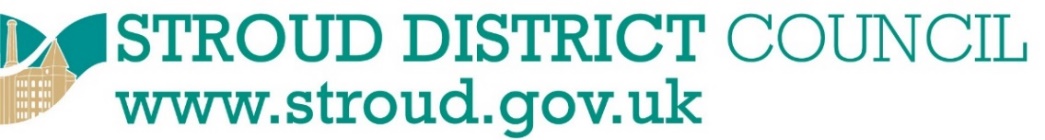 This Bid proforma should be submitted to SDC for funding requests that can deliver SANG or SAMM projects identified as part of our adopted HRA mitigation strategies in the District. At present there are three Mitigation Strategies to manage recreational pressure impacts at Rodborough Common SAC, Cotswolds Beechwoods SAC and Severn Estuary SAC, SPA and Ramsar. Further information is available at https://www.stroud.gov.uk/environment/planning-and-building-control/conservation-biodiversity-listed-buildings-trees-and-hedgerows/habitats-regulations-assessment-hraThis Bid proforma should be submitted to Planning Strategy Team @ Stroud District Council.Forms should be fully completed and submitted along with supporting documentation by email to Stroud District Councils CIL Team at local.plan@stroud.gov.uk  Mitigation will consist of SAMM (Strategic Access Management and Monitoring) and SANG / infrastructure projects away from the Severn Estuary. These two approaches would complement each other. SAMM measures at the Severn Estuary are required to address recreation impacts and make the SAC more resilient to any increased recreation. SAMM would comprise: Dedicated staff; Signs and interpretation; Education & awareness raising; Parking and travel related measures; and Monitoring. Suitable Alternative Natural Greenspace (SANG) are created, or existing greenspaces enhanced, in order to absorb the level of additional recreation pressure associated with new development. Some projects will be expected to be delivered directly by developers through on-site provision (according to guidelines set out in this strategy). Where a development or alternatively, where such bespoke SANG is not possible, through contributions.You will need to specify whether your project is applying for SAMM funding or SANG funding.PART 1 – Project details.Declaration & ContactsIMPORTANT NOTEIn the interests of openness and transparency, information provided in this Bid is submitted to SDC with the full understanding that its contents will be shared with elected Ward Councillors and project details may be made publicly available.  Project information considered to be important for assessment purposes but is not suitable for the public domain must be provided to Planning Strategy Officers under separate cover and be clearly marked ‘sensitive’.The contact details below will be FOR SDC INTERNAL USE ONLY and will be removed or redacted before the form is placed in the public domain.The first contact details below should be of the Lead Project Officer responsible for overseeing the detailed delivery aspects of the scheme, who is willing to be contacted for any questions SDC may have regarding this application and who would be responsible for providing all subsequent monitoring and claims information.  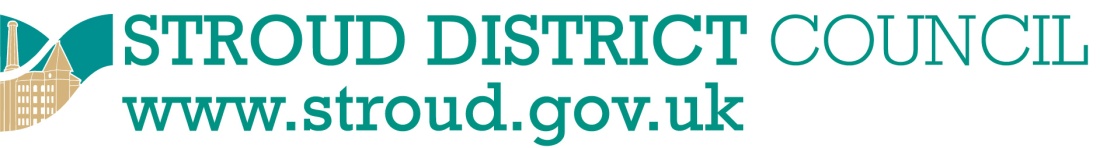 Tell us the name of your project (that can contribute to mitigating identified recreational pressures):We wish this submission to be considered as a:    ( * delete the option that does not apply)*  SAMM Bid   *  SANG Bid       Your Organisation’s name:  Service area / Department1.  Project summary :  Clearly explain what you will use the funding for; what specific works will be delivered and why this these works are necessary. Please tell us which SAC is relevant to your project.2.  Project need :  Explain what formal evidence you have that proves this project is relevant to managing recreation pressure (please attach copies of any supporting evidence)3.  Project location: a) Explain where this project will be delivered b)  Attach a map of the project location. Explain here what this map shows us:  4.  Project timescales:  List below the expected project delivery milestones for this project  4.  Project timescales:  List below the expected project delivery milestones for this project  Specific project delivery eventExpected dateWhat level of confidence is there in achieving these milestones on time?  Explain identified risks to project delivery and how these risks will be mitigated againstWhat level of confidence is there in achieving these milestones on time?  Explain identified risks to project delivery and how these risks will be mitigated against5.  Project Consultation:   a)  Is this project supported by the Town or Parish Council(s) in which it will be located?  (attach evidence of any relevant communications)b)  Is this project supported by any other SDC Service?  Please explain what contact you have had, and the outcome of this?  In many cases, specialist officers in other service areas will be consulted on your project bid. Establishing good working links with those relevant service areas can greatly help understanding of your project and increase the chances of funding support. 6.  Match funding:   Please tell us about other sources of funding support for this project.  You may specify both financial and ‘in-kind’a) match funding already secured:  name of the source & amount formally offeredb) match funding already applied for:  name of source, amount requested, timescales for expected outcome to be knownc) further match funding plans :  names of possible sources, amounts likely to be applied for, timescales for outcome.7.  Lead Officer Contact :Name / Position: .     Organisation name & address:  .Email address:  .Direct line telephone:   .Working days / hours (best time for contact):   .Date application completed / submitted:   ……8.  Other helpful Officer Contacts within your organisation:  Persons involved directly with the delivery of this project who can help in your absence and/or who may lead on financial arrangements / processing of claim payments :Name / Position: .                        Email address:  .Direct line telephone:   .             Working days / hours (best time for contact):   .Please explain this person’s involvement in the project / what they may be contacted for: …………………………………………………………………………………………………………………Name / Position: .                       Email address:  .Direct line telephone:   .            Working days / hours (best time for contact):   .Please explain this person’s involvement in the project / what they may be contacted for: …………………………………………………………………………………………………………………